_____________________________ №  ________________________________О признании утратившим силу решения Чебоксарского городского Собрания депутатов от 19 апреля 2012 года № 545 «О Положении о порядке аренды движимого имущества муниципальной собственности города Чебоксары»  В соответствии со статьей 61 Устава муниципального образования города Чебоксары - столицы Чувашской Республики, принятого решением Чебоксарского городского Собрания депутатов от 30 ноября 2005 года № 40, Чебоксарское городское Собрание депутатовР Е Ш И Л О:1. Признать утратившим силу решение Чебоксарского городского Собрания депутатов Чувашской Республики от 19 апреля 2012 года № 545 «О Положении о порядке аренды движимого имущества муниципальной собственности города Чебоксары».2. Настоящее решение вступает в силу со дня его официального опубликования.3. Контроль за исполнением настоящего решения возложить на постоянную комиссию Чебоксарского городского Собрания депутатов по бюджету (Е.Н. Кадышев).Глава города Чебоксары	О.И. КортуновЧăваш РеспубликиШупашкар хулинДепутатсен пухăвěЙЫШĂ НУ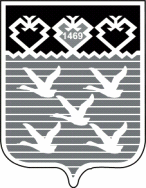 Чувашская РеспубликаЧебоксарское городское Собрание депутатовРЕШЕНИЕ